　　年　　月　　日青森県企画政策部世界文化遺産登録推進室長　殿所　在　地団　体　名代表者氏名電　　　話下記により、申込みをします。記【申込み先】〒030-8570　青森市長島1－1－1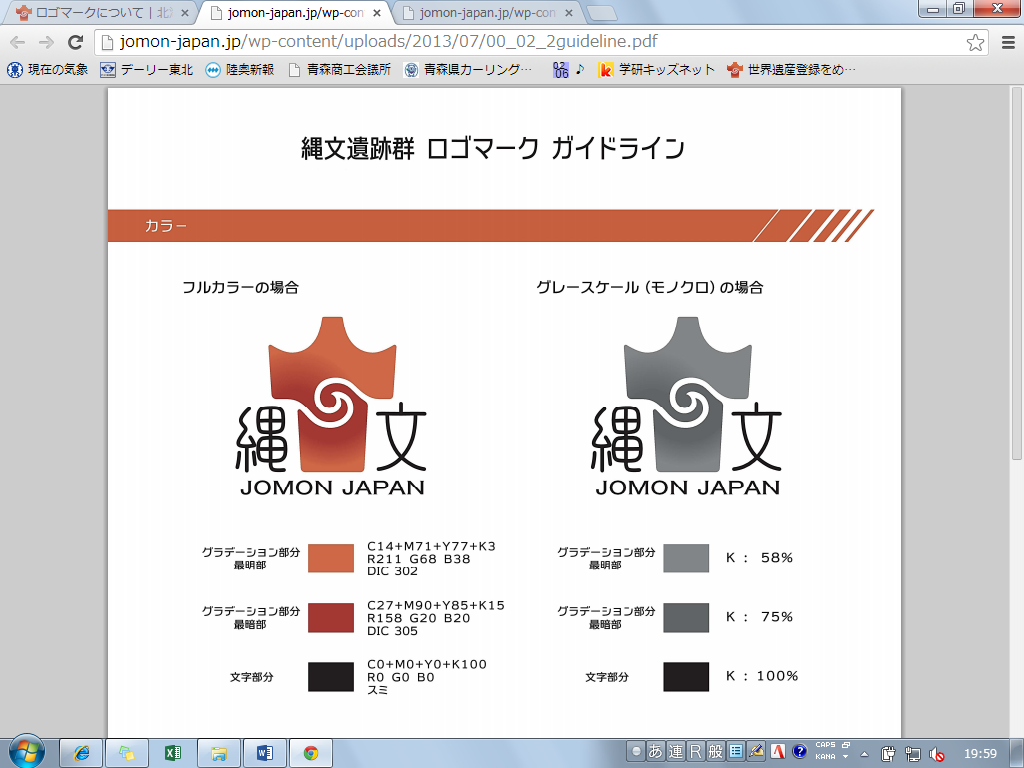 青森県企画政策部世界文化遺産登録推進室（担当：）TEL：017-734-9183　　FAX:017-734-8128電子メール：jomon@pref.aomori.lg.jpjomon希望日時希望日時希望日時予定場所対象及び人数　　　　　　　　　　　　　　　　（　　　　　　　人）目的担当者氏名及び連絡先電話：　　　　　　　　　　　　　FAX：　　　　　　　　　　　　　　その他